МДОУ ДСОВ №16 «МАЛЫШОК»«Поиск. Находки. Открытия»Конспект НОД рисование в старшей группе по теме: «А на ярмарке краски яркие!»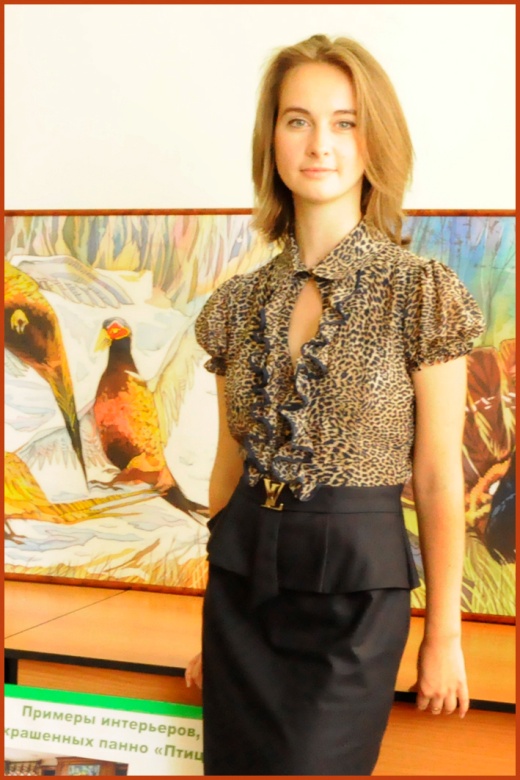 Выполнила воспитатель по изодеятельностиМатвеева Евгения Александровна2012год.г. Серпухов.СодержаниеПояснительная записка.Результаты проведения НОД по данному конспекту.Ход НОД.Заключение, выводы. Пояснительная записка.Данный конспект разработан по НОД  для детей старшей  группы. Конспект разработан с учетом возрастных и творческих способностей детей. Актуальность данной темы подчеркивает необходимость приобщения детей к народному творчеству своей страны. Многокрасочность и доступность Дымковской игрушки дает широкий простор для развития детского творчества, вызывает интерес к народной игрушке. Данный конспект продолжает знакомить детей с  русской глиняной игрушкой, знакомит с новыми понятиями, вовлекает в мир  русской народной ярмарки. Данный конспект построен на интеграции трех образовательных областей: художественная деятельность, познание, музыка – направленной на всестороннее развитие детей. РезультатВ результате творческой работы был составлен конспект, применение которого направленный на развитие у детей интереса к изучению народной игрушки, художественному творчеству своей страны. Выполнен ряд методических пособий и образцов, отобран музыкальный ряд на сопровождение НОД.Задачи:- Художественное творчество: развивать способности и любовь детей к декоративному рисованию, фантазию, творческое мышление;, закреплять знания о ней; развивать чувство цвета и художественного ритма; отрабатывать навыки работы кончиком кисти, приемы отпечатка и тычка. - Познание: продолжать знакомить с историей Дымковской игрушки, воспитывать у детей любовь к истории народно искусства родного края, - Музыка: закреплять умения детей выполнять движения под русскую народную мелодию, развивать музыкальное творчество, воспитывать любовь к русской народной песне.Материалы и принадлежности:- Для воспитателя: Дымковские игрушки, оформленные в виде выставки-ярмарки, большой плакат в виде пустой ярмарки для выставки работ детей, таблицы поэтапной росписи игрушек, методические карты с элементами росписи, костюм офени,  ноутбук, проектор, видеоматериалы.- Для детей: шаблон или лепная дымковская игрушка, гуашь, кисти №2,5, баночка для воды, тряпочка. Словарь:- Дымковская игрушка- вя́тская игрушка, ки́ровская игрушка — один из русских народных глиняных художественных промыслов. Возник в заречной слободе Дымково близ г. Вятка;- Офеня - странствующий по деревням торговец мелочами с галантерейным и мануфактурным товаром.Ход  НОДВоспитатель ( в костюме офени)- Проходи честной народ, всех вас ярмарка зовет!Расписными огоньками, калачами пирогами!Сказками, игрушками, пряником, ватрушками!Посмотрите господа, что за чудо у меня!На подносах расписных много кукол озорных,Все в мундирах всадники, пахари и ратники,Уточки с утятами, барыни с ребятами,Карусели звонкие  и свистульки громкие!Что за чудо? Что за диво? Так расписано красиво?Это, знаю, там и тут сказку Дымкою зовут!Посмотри- ка, ребятня, на игривого коня,С черной гривою густой с ним наездник удалой!Барыни красавицы, все нарядом славятся!Их весь день и до утра лепят в Вятке мастера.Месят глину, топят печи, тратят краски, кисти, свечи,На узорах расписных много бликов золотых. (Просмотр видеоряда об истории Дымки)Воспитатель- Ребята, а давайте рассмотрим игрушки поближе, как они называются, кто запомнил? (Дымковские),- Из чего они сделаны? (Из глины)- А какие фигурки мы видим на ярмарке, кого лепили мастера! (барышень, коней, индюков, барашков, уточек, курочек, карусель и т.д. )- А скажите, какими узорами расписаны дымковские игрушки? На каком фоне? (Волнистые линии, полоски, круги, точки, колечки, клеточки)(Воспитатель подходит к заранее заготовленному столику с шаблонами игрушек)- Ребята, давайте посмотрим вот на этот столик, скажите, чем отличаются эти игрушки от тех, что уже стоят на нашей ярмарке? (они не расписаны)- А вы хотите превратиться ненадолго  в дымковских мастеров и сами расписать игрушку? (да)- Тогда я предлагаю вам сесть за столики, открыть краски и попробовать самим расписать дымковскую игрушку, а потом мы с вами отправимся на нашу ярмарку!(детям раздаются шаблоны с разными игрушками (либо их игрушки, выполненные  ранее на лепке), дети усаживаются, открывают краски)- Но сначала нам необходимо наши ручки подготовить к работе, а то они у нас уже порядком подустали. Пальчиковая гимнастика:Раз, два, три, четыре, пять,
Будем пальчики считать,
Все такие нужные,
Крепкие и дружные.
- Пересчитать пальчики и сжать их в кулак. Поменять руки.- А теперь, ребята, можете приступать к работе, только не забудьте смотреть на картинки и выбирать самые подходящие для дымки узоры.Самостоятельная работа детей, педагог сидит вместе с ними за столиком и тоже расписывает игрушку. Во время работы фоном звучит русская народная музыка. Когда дети заканчивают работы, воспитатель вывешивает их на ярмарку.- Ребята, наша ярмарка готова, давайте подойдем поближе и посмотрим на все работы.- Какую работу вы бы купили на ярмарке? Почему?- Какая работа на ваш взгляд самая яркая? А на какой работе лучше всего просматривается орнамент дымки? Почему?- Понравилась вам наше путешествие? (Да)- Ну значит пора и ярмарку открывать!Вот и ярмарка открыта, загорелись огоньки,Появились на прилавках, разноцветные коньки!В ярких платьях барыни с бравыми гусарами!Уточки с утятами, индюки с гусятами.В ярких лентах карусель закрутилася теперь!А теперь, честной народ, становись- ка в хоровод. Под музыку дети встают в хоровод и вместе с воспитателем танцуют на ярмарке. Заключение и выводы.Использование данного материла в работе с детьми, дает широкий спектр продуктивных возможностей для вовлечения детей в мир декоративно-прикладного искусства. Формирование у детей любви к искусству родного края и своей страны  Немалое внимание художественных навыков владения кистью, развитию мелкой моторики, внимания. Данный материал направлен  на  всестороннего творческого развития ребенка. Развитие умения детей работать в коллективе. На создание благоприятной обстановки на изодеятельности. 